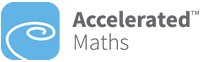 Accelerated Maths - Accelerated Maths (AM) helps teachers to personalise maths practice, differentiate instruction, monitor progress, and make informed decisions to guide each student to success.Accelerated Maths can: Make maths more fun to teach and learn. With AM, students look forward to their daily maths practice.Personalise instruction for every student. AM creates individualised practice assignments at each student’s level, keeping them motivated and challenged.Maximise the effectiveness of your maths curriculum.AM supports existing instructional materials and textbooks while making the practice component of your curriculum more effective.Allow teachers to spend more time teaching. With AM, personalised assignment creation, marking and reporting are done with ease, allowing far more time for instruction and practice.Get immediate results. Teachers can interpret data immediately to inform and guide instruction.Accelerated Maths (AM) helps teachers to personalise maths practice, differentiate instruction, monitor progress, and make informed decisions to guide each student to success.You can then access your library within AM using the same username and password that you use for Accelerated Reader.  If you do not know these details, please contact a member of the teaching staff to retrieve them.